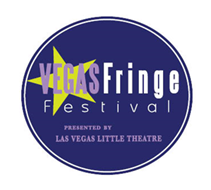 Las Vegas Fringe Festival Terms and Conditions 2023Production GuidelinesProductions must be between 30 and 60 minutes long.  No productions over 60 minutes.   There are a limited number of 60 minute spots and will be given on a first come first serve basis.   (You may check availability before submitting)  Each group is responsible for the production and production costs for their showKeep it simple.  There is no storage at the venue.  Each group will have 10 minutes to load in and load out at each performance.Each group is responsible for paying production licenses and must provide proof that the license has been secured and paid in full prior to the festival.  Productions must comply with all local, state, and federal laws. Each Group is responsible for their own crew for their production.Festival The festival will run for 2 weeks June 9 – 18, 2023 Thurs - Sunday performances.Each group will get a minimum of 4 spots performances as schedule permits, at different times.  Each group will receive the same number of slots.If doing a musical, no amplification will be allowedGroups will be responsible for promoting their own production.  LVLT will promote the festival as a whole.LVLT will provide a program at each performance which will list each production. Each group will receive 50% of the net receipts for their production (credit card processing and ticketing fees will be deducted).   A complete statement for each performance will be provided.Groups may have an opportunity for Best of Fringe if they wish to be included in this judging (done by independent judges appointed by Fringe producer, LVLT).  Those groups participating in judging MUST be available for the Best of Fringe performances on June 23 & 24 in the Black box at 8pm.Each group will receive a 1 hour tech rehearsal.  Groups must accept the performance time / dates as assigned.  There is no switching or changing of the schedule.  Failure to perform at an assigned performance will result in forfeiture of all ticket sales and security depositFailure to comply with festival rules or to perform in the assigned time/dates will result in the complete forfeit of the payment and disqualify the group from winning best of fringe.There will be several planning meetings to which attendance will be required by a member of the producing company. Participating companies will provide information for publicity and marketing as requested by the festival.   Companies should plan to publicize their individual productions.   Program information must be provided by press deadlines.An image for the Fringe Program must be submitted (specs to be provided) by the Program Deadline As producer, Las Vegas Little Theatre reserves all rights for the festival and all decisions made by the LVLT board with respect to the festival will be binding on festival participants with respect to the festival and run of the festival. As producer, Las Vegas Little Theatre reserves the right to reject applications for any reason.Participants may not sell concessions or other merchandise at the festival for their specific show or company.   Producers must submit a cast list with designers and other key production members for media information 2 weeks prior to the festival opening. Only 1 production per Producer will appear in Best of Fringe.